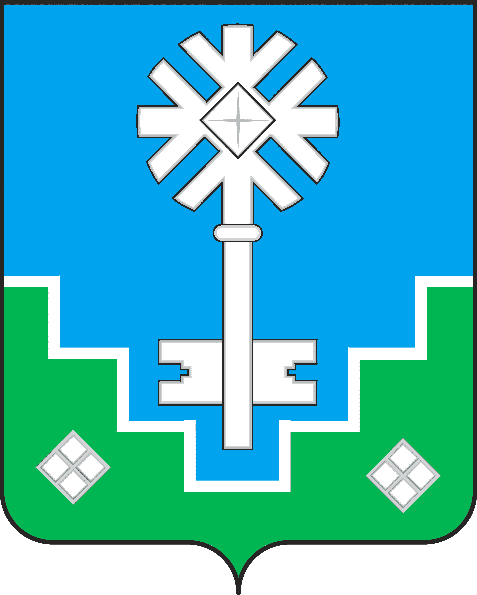 МУНИЦИПАЛЬНОЕ ОБРАЗОВАНИЕ «ГОРОД МИРНЫЙ»МИРНИНСКОГО РАЙОНА РЕСПУБЛИКИ САХА (ЯКУТИЯ)ГОРОДСКОЙ СОВЕТ САХА ӨРӨСПҮҮБҮЛҮКЭТЭ МИИРИНЭЙ ОРОЙУОНУН«МИИРИНЭЙ КУОРАТ» МУНИЦИПАЛЬНАЙ ТЭРИЛЛИИ КУОРАТ СЭБИЭТЭРЕШЕНИЕБЫhAAРЫЫ23.04.2021  	 	                                                                                  № IV – 40– 9Об отчете Главы муниципального образования «Город Мирный»Мирнинского района Республики Саха (Якутия) за 2020 годЗаслушав отчет Главы города, городской Совет                                    РЕШИЛ: 1. Утвердить отчет Главы муниципального образования «Город Мирный» Мирнинского района Республики Саха (Якутия) за 2020 год.2. Признать работу Главы города и возглавляемой им городской Администрации по итогам работы за 2020 год удовлетворительной.3. Отметить в условиях введенного в 2020 году режима повышенной готовности в связи с угрозой распространения новой коронавирусной инфекции (COVID-19):3.1.  Стабильную работу Главы города и городской Администрации;3.2.  Высокую организацию работы волонтерского движения;3.2.  Эффективность принятых мер по социальной поддержке населения города.4.  Опубликовать настоящее решение в порядке, установленном Уставом МО «Город Мирный».Председатель городского Совета                                                      Ю.Б. Мёдова                         Отчёт Главы МО «Город Мирный»Республики Саха (Якутия)за 2020 год2021 годЦЕЛЕВЫЕ ЗАДАЧИ НА 2020 ГОДОрганизация и проведение мероприятий, направленных на улучшение уровня и качества жизни населения в целях исполнения полномочий по решению вопросов местного значения в соответствии с Федеральным законом от 06.10.2003 № 131-ФЗ «Об общих принципах организации местного самоуправления в Российской Федерации»:продолжение реализации программы по переселению граждан из ветхого и аварийного жилья;развитие городских территорий, в том числе  под индивидуальное строительство;выполнение работ по улучшению дорожно - транспортной сети города и созданию условий для безопасности дорожного движения;реализация приоритетных проектов формирования комфортной городской среды - проектов развития общественной инфраструктуры, основанных на местных инициативах и реализация мероприятий по улучшению качества городской среды;поддержка развития субъектов малого и среднего бизнеса – субсидирование части затрат на развитие деятельности, работа с фондом развития моногородов в части создания условий для создания новых рабочих мест; организация и проведение городских  культурных, спортивных, молодежных мероприятий;социальная поддержка отдельных категорий населения.Проведение мероприятий по оптимизации и контролю бюджетных расходов, в том числе посредством проведения муниципальных закупок, мероприятий внутреннего муниципального финансового контроля.Совершенствование программного метода бюджетного планирования на основе реализации муниципальных программ, достижение поставленных в них целей и задач, оценка и повышение их эффективности.АНАЛИЗ ДЕЯТЕЛЬНОСТИ ГОРОДСКОЙ АДМИНИСТРАЦИИ ПО РЕШЕНИЮ ЦЕЛЕВЫХ ЗАДАЧДеятельность городской Администрации направлена на решение поставленных вопросов путем реализации муниципальных программ МО «Город Мирный», издания муниципальных правовых актов с последующим контролем их исполнения, взаимодействия с организациями и населением города.Всего в отчетном году утверждено 2018 муниципальных правовых актов (Постановлений городской Администрации - 1378, Постановлений Главы города – 68, Распоряжений городской Администрации – 571, Распоряжений Главы города - 1), проводилась работа по предоставлению муниципальных правовых актов для включения их в единый регистр муниципальных правовых актов.За 2020 год в адрес городской администрации поступило 2081 обращение граждан, из них посредством интернет-приемной Главы – 335.  Рассмотрено 2047, что составляет 98% от всех поступивших обращений. Положительно рассмотрено 1330 обращений, по 717 даны разъяснения. Большое количество обращений поступает по вопросам улучшения жилищных условий, предоставления земельных участков в собственность, строительства, а также работы жилищно-коммунального хозяйства. За отчетный период проведено 3 личных приема, в ходе которых обратилось 39 граждан. В основном интересовали вопросы ЖКХ, оформления земельных участков в собственность, улучшения жилищных условий и предоставления жилья. ОСНОВНЫЕ ПОКАЗАТЕЛИИСПОЛНЕНИЯ БЮДЖЕТА 2020 ГОДАДоходы бюджета составили 770,77 млн. рублей, исполнение-100,1%, расходы – 997,86 млн. рублей, исполнение 89,7%. Расходы бюджета, начиная с 2012 года, формируются по программному методу. В 2020 г. действовало 17 среднесрочных муниципальных программ, на реализацию которых направлено 798,23 млн. рублей или 80,0% расходной части бюджета, в том числе: - на мероприятия муниципальных программ, направленных на обеспечение граждан доступным и комфортным жильём, израсходовано 358,56 млн. рублей или 44,9% программных расходов. Это, прежде всего,  приобретение квартир и строительство 3-х этажного 71-квартирного жилого дома  в целях переселения граждан из аварийного и ветхого жилищного фонда, приобретение жилья для граждан, признанных нуждающимися, в порядке установленной очереди, ремонт (покраска) фасадов МКД, ремонт кровли в МКД.- расходы на содержание, ремонт и обслуживание городских дорог составили 113,03 млн. рублей или 14,16%, на благоустройство городских территорий, включая мероприятия по формированию современной городской среды 249,00 млн. рублей или 31,19%. программных расходов- на мероприятия социального характера израсходовано около 64,81 млн. рублей или 8,12% программных расходов. Это муниципальные программы, направленные на развитие культуры, спорта, молодежной политики, социальную поддержку отдельных категорий населения.- исполняются мероприятия по поддержке субъектов малого и среднего предпринимательства, управлению муниципальной собственностью, развитию кадрового потенциала, обеспечению пожарной безопасности населения города, информации о деятельности муниципалитета. Общая сумма расходов по этим направлениям составила 12,83 млн. рублей или 1,63% программных расходов.В 2021 г. сохраняется преемственность муниципальных программ. Сумма средств, заложенных на финансирование муниципальных программ МО «Город Мирный» составляет 779,12 млн. рублей. Программными мероприятиями охвачено 79,5% расходной части бюджета.ОСНОВНЫЕ ПАРАМЕТРЫ СОЦИАЛЬНО-ЭКОНОМИЧЕСКОГО РАЗВИТИЯ  За январь-декабрь 2020 г. в экономике города прослеживается снижение темпов роста промышленного производства, достигнутых в предыдущий период.Добыча полезных ископаемых за январь-декабрь в стоимостном выражении составила 102,3% к соответствующему периоду предыдущего года (далее-к СППГ), в том числе добыча прочих полезных ископаемых 101,0%. Обрабатывающие производства – 61,2 % к СППГ, в том числе: производство пищевых продуктов – 51,8 % к СППГ, производство прочей неметаллической минеральной продукции – 47,7% к СППГ, ремонт и монтаж машин и оборудования – 89,5% к СППГ. Водоснабжение, водоотведение, организация сбора и утилизация отходов, деятельность по ликвидации загрязнений – 99,3% к СППГ.Положительная динамика сохранилась по таким видам экономической деятельности, как: - добыча нефти и природного газа – 123,6 % к СППГ;- предоставление услуг в области добычи полезных ископаемых – 157,0 % к СППГ;- производства мороженного – 146,4% к СППГ;- производство напитков – 134,9 % к СППГ;- обеспечение электрической энергией, газом и паром, кондиционирование воздуха – 163,9% к СППГ;- сбор, обработка и утилизация отходов, обработка вторичного сырья – 136,6 % к СППГ.Темп роста объёма отгруженных товаров собственного производства, работ и услуг, крупных и средних предприятий   составил 104,1 % к СППГ.Производство продовольственных товаров в натуральном выражении за январь-декабрь составило: хлеба и хлебобулочной продукции 1838,78 тонн (91,8% к СППГ), кондитерских изделий 81,72 тон. (в 55,9 % к СППГ), полуфабрикаты мясные, мясосодержащие, охлажденные, замороженные – 44,76 тон. (в 96 % к СППГ), молоко, кроме сырого – 111,20 тн. (в 23,7 % к СППГ), продукты кисломолочные – 219,46 тн. (в 94,9 % к СППГ), рыба переработанная и консервированная 88,01 тн. (121,6% к СППГ). Рынок труда и уровень жизниСкладывается сложная ситуация на рынке труда. Численность граждан, зарегистрированных в официальном порядке безработными, на 01.01.2021 составила 968 человек (на 01.01.2020 - 280 человек), из них получают пособие по безработице – 456 человек. Количество заявленных вакансий 383 единицы.  На 01.01.2021 г. уровень регистрируемой безработицы составил 4,06 %. Сокращено 634 рабочих места, в том числе в градообразующем предприятии АК «АЛРОСА» - 411.	Прожиточный минимум за 4 квартал 2020 года в среднем на душу населения составил 17 461 рублей (102,9% к СППГ). 	Индекс потребительских цен за ноябрь 2020 года составил 103,13% к соответствующему периоду 2019 года, стоимость минимального набора продуктов питания, рассчитанного по среднероссийским нормам потребления в ноябре достигла 7 202,30 руб. (101,53 % к декабрю 2019 г.).Демографические показателиДемографическая ситуация в городе: по данным территориального органа Федеральной службы государственной статистики по РС (Я) оценка численности населения на 1 января 2020 года составила – 35 390 человек. Родилось - 453 ребенка, общее количество смертей  – 361.В отчетном году зарегистрировано  браков – 205, расторгнуто – 178. В обществе многодетных семей «Надежда» зарегистрировано 379 многодетных семей.ИСПОЛНЕНИЕ УТВЕРЖДЕННЫХ МЕРОПРИЯТИЙ ПО ПОСЛАНИЯМ ПРЕЗИДЕНТА РОССИЙСКОЙ ФЕДЕРАЦИИ И ГЛАВЫ РЕСПУБЛИКИ САХА (ЯКУТИЯ)Президиумом Совета при Президенте России по стратегическому развитию и приоритетным проектам 21 ноября 2016 года утверждён паспорт приоритетного проекта по основному направлению стратегического развития Российской Федерации «Формирование комфортной городской среды». В 2017 году г. Мирный стал участником федерального приоритетного проекта «Формирование современной городской среды». В рамках проекта в 2018 году в ходе рейтингового голосования мирнинцами были предложены и выбраны для благоустройства пять общественных территорий:- площадь памятника первооткрывателям алмазной трубки «Мир»;- зона отдыха на р. Ирелях в районе мкр. Заречный;- пешеходная зона по ул. Советской;- городской парк (обустройство объектов культурно-развлекательной зоны;- сквер по ул. Бобкова в новом квартале индивидуальной жилой застройки.По первому общественному пространству работы выполнены. На въезде в город со стороны аэропорта имеется обновленная, полностью обустроенная площадка с декоративным освещением, ограждением и мощением, современными малыми архитектурными формами.В 2021 году будут выполняться работы по обустройству зоны отдыха на р. Ирелях. Уже следующим летом береговая полоса в районе моста преобразится, здесь будет создана комфортная благоустроенная территория для отдыха у воды.В период с 25 января по 7 февраля осуществлялся прием предложений от населения по выбору одной из трех оставшихся общественных территорий для подготовки по ней документов на Всероссийский конкурс. Большинством голосов (1584 голоса - 47%) была выбрана культурно-развлекательная зона городского парка. На втором месте – бульвар (пешеходная зона) по ул. Советской (963 голоса – 28,5%) и на третьем месте – сквер по ул. Бобкова в мкр. Заречном (826 голосов – 24,5%).Выбранная населением общественная территория в парке согласно функциональному зонированию, предложенному Концепцией развития городского парка, располагается в его необустроенной части (лесополосы) восточнее парковки. Согласно данной Концепции она включает в себя летний амфитеатр (зеленый театр), танцевальную веранду с крытой эстрадой, совмещенную с выставочным павильоном и клубами по интересам, беседки, арки, фотозоны, ротонды и перголы, а также тематические аллеи Дружбы народов, экологов и молодых специалистов.28 сентября 2017 года заключено соглашение между Министерством жилищно-коммунального хозяйства и энергетики РС (Я) и ООО «МПЖХ» об организации деятельности по обращению с твердыми коммунальными отходами на территории Западной зоны Республики Саха (Якутия).Региональным оператором по обращению с ТКО на территории Мирнинского района заключены договоры на размещение отходов, образующихся у хозяйствующего субъекта в результате его хозяйственной деятельности в соответствии с требованиями Федерального закона от 24.06.1998 N 89-ФЗ «Об отходах производства и потребления) с организациями, эксплуатирующими полигоны ТКО. Разработан план мероприятий по реализации регионального проекта по строительству объекта: «Межпоселенческий полигон ТКО и ПО Мирнинского  района». Наладить схему раздельного сбора твердых коммунальных отходов возможно после реализации проекта по строительству объекта «Межпоселенческий полигон ТКО и ПО Мирнинского района» планируемого для нужд трех муниципальных образований «Город Мирный», «Поселок Алмазный» и МО «Чуонинский наслег». На сегодняшний день на выбранных земельных участках выполнен комплекс землеустроительных работ, утверждены проекты планировки и межевания территории. Для перевода категории земель из защитных в эксплуатационные выполнена корректировка схемы территориального планирования Мирнинского района. Проводится подготовка к процедуре заключения контракта на разработку проектно-сметной документации. ИНФОРМАЦИЯ ОБ ИСПОЛНЕНИИ ПОЛНОМОЧИЙ ПО РЕШЕНИЮ ВОПРОСОВ МЕСТНОГО ЗНАЧЕНИЯОрганизация пассажирских автомобильных перевозокв границах городаВ настоящее время МУП «МПАТП» остается основным пассажирским перевозчиком на территории муниципального образования «Город Мирный». Перевозка пассажиров осуществляется по четырём маршрутам согласно утверждённому расписанию. За 2020 г. перевезено 468 375 пассажиров, выполнено 25 187 рейсов по расписанию.На территории города действует 10 диспетчерских пунктов такси, в том числе 3 службы междугородных перевозок и 7 служб по предоставлению транспортных услуг по грузовым перевозкам и предоставлению техники.Городской Администрацией ведется работа в части улучшения качества предоставления услуг для населения по пассажирским перевозкам  городских маршрутов, а, именно, феврале 2020 года, после проведения соответствующих конкурсных процедур в соответствии с Федеральным законом «О контрактной системе в сфере закупок товаров, работ, услуг для обеспечения государственных и муниципальных нужд» от 05.04.2013 № 44-ФЗ, за счет бюджетных средств Администрации МО «Город Мирный», приобретены 3 единицы  мини автобусов «Газель Некст Citiline». Автобусы переданы в хозяйственное ведение МУП «МПАТП» и осуществляют пассажирские перевозки по городским маршрутам №№ 1, 2, 3, 4.В соответствии с Федеральным законом от 13.07.2015 № 220-ФЗ «Об организации регулярных перевозок пассажиров и багажа автомобильным транспортом и городским наземным электрическим транспортом в Российской Федерации», Положением «Об организации регулярных перевозок пассажиров и багажа автомобильным транспортом по муниципальным маршрутам регулярных перевозок в границах муниципального образования «Город Мирный» Мирнинского района Республики Саха (Якутия), утверждённым Постановлением городской Администрации от 31.08.2018 № 1166, ведется работа по организации пассажирских перевозок по дополнительным муниципальным маршрутам № 5 «Аэропорт - мкр. Заречный-Аэропорт» и № 6 «Фабрика № 3 - магазин «Мегаполис» - Фабрика № 3» по нерегулируемым тарифам. Подготовлена конкурсная документация, устанавливающая процедуру проведения открытого конкурса на право осуществления перевозок по муниципальным маршрутам, в том числе на отношения, связанные с допуском юридических лиц и индивидуальных предпринимателей к осуществлению регулярных перевозок.Безопасность дорожного движенияПо сведениям отдела ГИБДД ОМВД РФ по Мирнинскому району за 2020 год на территории г. Мирного зарегистрировано 14 учетных ДТП, что на 5 ДТП больше, чем в 2019 г., в которых 15 человек получили травмы, что на 4 человека больше, чем в 2019 году. Также в 2020 году зарегистрированы 6 ДТП с участием несовершеннолетних, в которых 6 несовершеннолетних получили травмы. Гибели людей на транспорте не допущено.Ремонт, содержание дорожно-уличной  городской сетиВ целях обеспечения сохранности дорог и дорожных сооружений и поддержания их состояния в соответствии с требованиями, допустимыми по условиям обеспечения непрерывного и безопасного движения ежегодно выполняются мероприятия по круглогодичному содержанию и обслуживанию городских автомобильных дорог общей площадью 366 961,6 м2, из них (асфальтированные дороги – 289 533,52 м2, грунтовые дороги – 77 428,08 м2).В 2020 году за счет средств МО «Город Мирный», МО «Мирнинский район» и АК «АЛРОСА» (ПАО) выполнено асфальтирование грунтовых автомобильных дорог общей площадью 20 940,4 м2:  - Проезд от ул. Мухтуйской до жилого дома № 69 по ул. Звездной – 600 м2;- ул. Лесная – 4 620 м2;- ул. Интернациональная – 5 583 м2;- ул. Дорожная – 420 м2;- ул. Весенняя – 1 392 м2;- ул. 8 марта – 1 566 м2;- ул. Газовиков – 844,4 м2;- ул. Экспедиционная (от Вилюйского кольца до автобусной остановки п. Геолог)  - 5 915 м2.На начало 2020 года площадь асфальтированных автомобильных дорог составляла 268 603,52 м2, что в процентом соотношении 73,1% от общей площади автомобильных дорог города. На конец 2020 года площадь асфальтированных дорог составила 289 533,52 м2, это - 78,9 % от общей площади автомобильных дорог города,т.е. площадь асфальтированных дорог города выросла на 5,8% по отношению к началу года.Так же в текущем году выполнены работы по ямочному ремонту городских дорог и внутриквартальных проездов общей площадью 967 м2.Развитие предпринимательстваНа территории города зарегистрирован 1 321 действующий субъект малого и среднего предпринимательства из них 855 индивидуальных предпринимателей, 466 юридических лиц.В 2020 г. создано 186 предприятий, из них 139 индивидуальных предпринимателей и 47 юридических лиц. Для развития предпринимательства в соответствии с МП «Развитие малого и среднего предпринимательства на территории МО «Город Мирный» на 2020-2024 гг.» оказывается финансовая поддержка субъектам малого и среднего предпринимательства. За отчетный период в городскую Администрацию за поддержкой обратилось 8 субъектов малого и среднего предпринимательства, из них 5 оказана финансовая поддержка в виде субсидий и грантов на общую сумму 550 000 рублей.Проводятся мероприятия по развитию и улучшению качества товаров и услуг, развитию здоровой конкуренции среди предпринимателей, так, в 2020 году впервые успешно прошла выставка мастерства «Алмазная кухня».Управление муниципальной собственностьюОдним из составляющих экономической основы муниципального образования является управление муниципальным имуществом. На сегодня в муниципальной собственности находится:  - 3 378 объектов муниципального имущества;   - 3 муниципальных унитарных предприятия, 1 муниципальное казенное учреждение, 1 муниципальное бюджетное учреждение,  1 муниципальное автономное учреждение, в хозяйственное и оперативное управление которым передано 1205 объектов муниципальной собственности. За 2020 год заключено 17 договоров приватизации жилых помещений, право приватизации использовали 19 граждан.Городской Администрацией проводится работа по ликвидации бесхозяйных объектов, расположенных на территории города. В рамках действующего законодательства в настоящий момент осуществляются мероприятия, по признанию права собственности на 37 бесхозяйных объекта (3 детские площадки, 10 сетей ТВСиК, 21 КТП, 1 малая архитектурная форма, 1 мостовой переход, 1 объект незавершенного строительства).Заключено 4 договора аренды земельных участков из земель, находящихся в собственности МО «Город Мирный».В отношении земель, собственность на которые не разграничена, заключено 21 договора купли-продажи земельных участков, 4 договора безвозмездной передачи земельных участков, 51 договор аренды, а также договора безвозмездного пользования и дополнительные соглашения.Благоустройство городаВ рамках приоритетного проекта «Формирование современной городской среды» выполнены работы по благоустройству придворовой территории по улице Аммосова, 96/1 (приобретение, поставка и установка детских игровых элементов, устройство резинового покрытия, бетонирование территории, установка бордюрного камня) и бетонирование 3-х дворовых территорий по улице Ленина, 43, Московской, 28А, 40 лет Октября, 2А общей площадью 1 768,04 кв. м.Принято участие в Программе поддержки местных инициатив в 2020 г., и по результатам проведенного конкурсного отбора проектов развития общественной инфраструктуры, основанных на местных инициативах в 2020 году, победителями были признаны два проекта: Благоустройство дворовой территории (устройство детской площадки по улице Солдатова дом №3)» и Благоустройство дворовой территории (устройство детской площадки по улице Комсомольская №2, №4 корпус «А»), где выступили управляющие компании «Экономъ» и ТСЖ «9 квартал». Мирнинцы с удовольствием одобрили эти проекты, организовали флэш-моб в его поддержку, принимали активное участие в предварительных собраниях. В ходе реализации проекта были приобретены детские игровые комплексы, произведен ремонт скамеек, урн, бетонирование поверхности и укладка резинового покрытия.В 2020 году выполнены ремонтно-реставрационные работы по памятнику «Первопроходцам-шоферам».  В 2019 году начались работы по разработке проектно-сметной документации на рекультивацию свалки ТКО г. Мирного, которые планируется завершить в 2021 году. На сегодняшний день выполнен весь комплекс инженерных изысканий.  Проведены общественные слушания по разделу проекта «Оценка воздействия на окружающую среду» (ОВОС), который является объектом Государственной экологической экспертизы.Разработаны проект по строительству спортивных площадок (площадки для тренажеров, стритбола и пляжного волейбола) в Городском парке и проект на устройство освещения и электроснабжения в парке для аллеи СМСП. 	В текущем году за счет средств АК «АЛРОСА» (ПАО) приобретена подметально-вакуумная уборочная машина для содержания улично-дорожной сети города.	В летний период выполнены работы по ликвидации несанкционированных свалок ТКО на территории города общим объемом 2 429,77 м3, также оказана помощь ОНТ по вывозу ТКО общим объемом 3 222,084 м3.	Выполнен ремонт 18-ти скамеек по Ленинградскому проспекту, ремонт 20-ти скамеек в Храмовом сквере и на Вилюйском кольце ремонт 27-ми скамеек. Дополнительно выполнен ремонт урн: Храмовый сквер 11 шт, Вилюйское кольцо 3 шт. Установлены новые урны по Ленинградскому проспекту в количестве 27 шт, на Вилюйском кольце 10 шт.  Проведены мероприятия по замене 37-ми светодиодных светильников уличного освещения города.Жилищно-коммунальное хозяйствоДля обеспечения возможности подключения к системе электроснабжения 97 участков, выделенных для семей, имеющих трёх и более детей для строительства индивидуальных жилых домов, расположенных вдоль шоссе 50 лет Октября (1 очередь) мкр. УСЛЭП, городской Администрацией заключён договор с ЗЭС ПАО «Якутскэнерго», по которому на сегодняшний день выполнены работы по строительству воздушной линии электропередач напряжением 10 кВ и установке трансформаторной подстанции. В мкр. Заречный выполнены работы по отсыпке ул. Майской общей площадью 21 550 м2, на территории УСЛЭП выполнена отсыпка 4-х улиц (Северная, Обогатителей, Светлая и Дачная) общей площадью 39 550,40 м2.Для улучшения качества предоставления услуг по водоснабжению для граждан, проживающих в домах не обеспеченных централизованным водоснабжением, проведены работы по замене 4-х кубовых, расположенных по ул. Интернациональная 7, Лесная 17, 45/1 и Горняков 9 с устройством подачи воды по карточной системе. Для обеспечения централизованного водоотведения потребителей  выполнены работы по строительству (1-этап строительства 2 очереди) наружных сетей канализации общей протяженностью 216 метров от жилых домов ул. Газовиков № 31,32 до централизованных сетей водоотведения. В летний период для обеспечения потребителей 13-го квартала центральным водоснабжением и водоотведением, введены в эксплуатацию ранее построенные инженерные сети холодного водоснабжения и канализации. Также проведены работы по капитальному ремонту сетей водоснабжения и канализации в районе МКД № 3/1 и № 3/2 по ул. Тихонова и ремонт подводящих сетей тепловодоснабжения и канализации к МКД № 1 по ул. Логовой.В рамках технологического присоединения силами ЗЭС (ПАО) «Якутскэнерго» выполнены работы по установке трансформаторной подстанции в районе зоны отдыха на р. Ирелях мкр. Заречный, для дальнейшего обеспечения возможности подключения к электрическим сетям объектов планируемых к строительству по развитию общественного пространства.Капитальный ремонтВ 2020 году оказаны  меры финансовой поддержки управляющим организациям и ТСЖ на проведение капитального и текущего ремонта, в том числе:1. выполнены работы по капитальному ремонту фасадов 7 МКД:  50 лет Октября, 7; Советская, 19 а; Тихонова, 14; Тихонова, 29/1; Тихонова, 29/2; Тихонова, 29/3; Тихонова, 29/4;  2. заключены ещё 2 соглашения на выполнение капитального ремонта фасадов (Советская, 8 и Тихонова, 4) со сроком выполнения работ до июля 2021 года;3. выполнены работы по текущему ремонту на ремонт 18-ти подъездов в 5-ти МКД (ш. 50 лет Октября, д. 1, 5, 7, ул. Тихонова, д. 2, ул. Комсомольская, 4а);4. заканчивается работа по капитальному ремонту крыш  3-х МКД (ул. 40 лет Октября, д. 30б, ул. Ленина, д. 38, ул. Звездная, д. 46), и заключено соглашение на выполнение капитального ремонта крыши МКД № 42а по ул. 40 лет Октября со сроком выполнения работ в июле 2021 года.	В 2021 году продолжится работа по программе ремонта фасадов на 2019-2021 годы при софинансировании МО «Мирнинский район», МО «Город Мирный» и АК «АЛРОСА» (ПАО).	В 2021 г. планируется выполнить работы по покраске фасадов 11 МКД.Жилищная политикаНа 01.12.2020 года на учете состоит 228 семей.  За отчетный 2020 год девяти семьям, состоящим на учете,  предоставлены благоустроенные квартиры.15 семьям, оказавшихся в сложных жизненных ситуациях, предоставлены жилые помещения муниципального маневренного фонда. В течение отчетного периода по вопросу заключения договора социального найма поступило 54 обращения граждан, из них по муниципальному жилищному фонду было заключено 37 договоров социального найма, 20 заявлений поступило о внесении изменений в договоры социального найма, из них заключены дополнительные соглашения  по 18 заявлениям.В 2020 году была продолжена работа с управляющими организациями и ТСЖ по сбору платы за наем. За отчетный период  перечислено платы за наем в местный бюджет в размере  621 171,78 рублей. В течении года проводилась работа с должниками  за ЖКУ, проживающими по договорам социального найма. За текущий год отправлено гражданам более 200 предупреждений о необходимости погашения задолженности. Были проведены объезды по квартирам, где задолженность за жилищно-коммунальные услуги составляет более 50 тысяч рублей и при наличии квартиросъемщика проведены собеседования о необходимости погашения задолженности.За отчетный период в 2020 году было проведено 19 заседаний жилищной комиссии, на которых было рассмотрено:- 17 заявлений молодых семей о признании нуждающимися в улучшении жилищных условий, из них 13 семей признаны нуждающимися и 4 семьям было отказано;-18 заявлений граждан о принятии на учет малоимущих граждан в качестве нуждающихся в жилых помещениях, из них 11 семей поставлены на учет и 7 семьям отказано в постановке на учет.За 2020 год проведено 4 заседания  комиссии по вопросам перевода жилого помещения в нежилое и нежилого в жилое. Рассмотрено 3 заявления граждан о переводе жилого помещения в нежилое, 1 заявление о переводе нежилого в жилое помещение. Положительных решений о переводе принято в отношении 3 –х жилых помещений.Осуществлялся муниципальный жилищный контроль, в ходе которого проводится инвентаризация, плановые и внеплановые проверки муниципального жилищного фонда. В 2020 году специалистами управления жилищной были проведены плановые проверки по 72 жилым помещениям, и внеплановые проверки по 23 жилым помещениям.  В ходе инвентаризации и проверкам было выявлено, что в ряде случаев, в муниципальном жилищном фонде проживают граждане не заключившие договоры социального найма. С ними было проведено собеседование и выдан перечень документов на оформление правоустанавливающих документов. По результатам собеседования часть граждан предоставила заявления на заключение договоров социального найма.Помимо этого, в ходе инвентаризации и проверок было выявлено 8 пустующих жилых помещений. Все жилые помещения переведены в маневренный муниципальный жилищный фонд и предоставлены семьям, оказавшимся в трудной жизненной ситуации. Реализация муниципальной целевой программы МО «Город Мирный» «Обеспечение граждан доступным и комфортным жильем» на 2018-2022 годы.Направление «Предоставление жилых помещений по договорам социального найма муниципального жилищного фонда».	Целью направления: создание муниципальной поддержки жителям МО «Город Мирный», платежеспособность которых не позволяет самостоятельно решить свой жилищный вопрос. 	За период 2020 года было приобретено за счет средств бюджета МО «Город Мирный» и предоставлено шесть благоустроенных квартир малоимущим семьям, состоящим на учете как нуждающиеся в улучшении жилищных условий.Направление «Обеспечение жильем молодых семей в рамках федеральной программы «Жилище».Целью направления является создание системы поддержки молодых семей в решении жилищной проблемы семей, признанных в установленном порядке нуждающимися в улучшении жилищных условий.	Основной целью является  - предоставление муниципальной поддержки в виде участия в софинансировании государственной программы РС (Я) «Обеспечение жильем молодых семей»  для решения жилищных проблем молодых семей.В 2020 году городской Администрацией были признаны нуждающимися в улучшении жилищных условий 11 молодых семьи. Для реализации направления из бюджета города Мирного было выделено 2 642 043,00 рублей.  В 2020 году 4 молодых семьи получили сертификаты на приобретение (строительство) жилья на территории Республики (Саха) Якутия 	Направление «Обеспечение жильем работников муниципальной бюджетной сферы».	Основной целью данного направления является улучшение жилищных условий работников муниципальных учреждений и предприятий, находящихся в собственности МО «Город Мирный».            В рамках реализации направления 4 работникам  бюджетной сферы МО «Город Мирный» предоставлены жилые помещения. Направление «Переселение граждан из аварийного жилищного фонда».	Основной целью направления является создание безопасных и благоприятных условий проживания граждан, их переселение из ветхого и аварийного жилищного фонда. Также финансовое и организационное обеспечение переселения граждан из жилищного фонда, признанного в установленном порядке аварийным и подлежащим сносу в связи с физическим износом в процессе его эксплуатации, в благоустроенные помещения и частичная ликвидация на территории МО «Город Мирный» аварийного жилищного фонда.По программе, финансируемой АК «АЛРОСА» (ПАО), в 2020 году закончено расселение граждан из аварийного дома во вторичное жилье и произведен физический снос одного аварийного дома (ул. Ойунского, д. 33А)/В 2020 году окончено строительство 3-этажного 71-квартирного жилого дома, в данный жилой дом переселили граждан из 6 аварийных домов (ул. Комсомольская, д. 26; ул. 40 лет Октября, д. 7; ул. Аммосова, д. 28Б; ул. Ойунского, д. 25Б; ул. Ойунского, д. 29; ул. Ойунского, д. 31).Для достижения этой цели в 2020 году всего было приобретено для граждан из аварийных многоквартирных домов на вторичном рынке 13 квартир.По региональной адресной программе для переселения граждан из трех аварийных домов (ул. Комсомольская, д. 24, ул. Ойунского, дома №30, 37), приобретено на вторичном рынке 23 квартиры, 4 семьи получили компенсации за аварийные жилые помещения.  Кроме того, обследовано специализированными организациями после заключения муниципального контракта, 64 многоквартирных дома на предмет признания их аварийными.ГрадостроительствоСогласно действующему законодательству к основным полномочиям органов местного самоуправления городских поселений в области градостроительной деятельности относится утверждение генеральных планов поселения, правил землепользования и застройки, документации по планировке территории, выдача градостроительных планов земельных участков, разрешений на строительство и разрешений на ввод в эксплуатацию объектов капитального строительства. В 2020 году продолжилась работа по реализации муниципальной целевой программы «Реализация градостроительной политики, развитие и освоение территорий». В рамках данной программы были подготовлены и утверждены:- проект корректировки проекта планировки с проектами межевания территории квартала индивидуальных жилых домов по ш. 50 лет Октября              (1 очередь) в целях формирования 28 земельных участков для предоставления гражданам, имеющим трех и более детей;- проект внесения изменений в части 5 квартала в проект планировки            с проектами межевания территории 1, 2, 3, 4, 5, 6 и 7 кварталов г. Мирного;- проект планировки с проектами межевания территории кадастровых кварталов 14:37:000232 и 14:37:000233 в целях оказания содействия ОНТ «Рудник»;Трижды в течение года решениями городского Совета (от 27.02.2020, 27.08.2020 и 26.11.2020) вносились изменения в Правила землепользования       и застройки МО «Город Мирный»:- в части изменения границ территориальной зоны застройки многоэтажными жилыми домами (ЖЭ) в 5 квартале с увеличением ее площади за счет включения дополнительного фрагмента площадью 6462 м2; - в части изменения перечня условно разрешенных видов использования земельных участков в зоне природного ландшафта (ПрЛ);- в части установления границ территориальной зоны размещения отходов (СО) по границам земельного участка городского полигона ТКО (кадастровый номер 14:37:000000:28). Отдельным решением городского Совета от 30.07.2020 была утверждена в новой редакции Концепция развития городского парка и вносились изменения в Порядок организации и проведения общественных обсуждений и публичных слушаний по вопросам градостроительной деятельности.Городским Советом также были утверждены 2 решения о присвоении наименований  новым элементам планировочной структуры и улично-дорожной сети г. Мирного:- дорога Мостовая, ведущая к мкр. Заречный через р.Ирелях;- площадка «Безымянный лог» и в ее границах 1-я и 2-я линии, расположенные на территории ОНТ «Рудник».  В течение года всего было проведено 15 публичных слушаний по вопросам градостроительной деятельности, в том числе:1) по нескольким внесениям изменений в Правила землепользования и застройки МО «Город Мирный»;2) по нескольким вопросам предоставления разрешений на условно разрешенный вид использования земельных участков и разрешений на отклонение от предельных параметров разрешенного строительства (реконструкции) объектов;3) по внесению изменений в Правила благоустройства и санитарного содержания территории МО «Город Мирный»;4) по проектам планировки с проектами межевания территорий (далее - ППТ с ПМТ):5)   по внесению изменений в ППТ с ПМТ северной части г. Мирного, в том числе 25 квартала и квартала индивидуальных жилых домов по ш. 50 лет Октября (2 очередь) в целях размещения Мечети;6) по корректировке ППТ с ПМТ квартала индивидуальных жилых домов по  ш. 50 лет Октября (1 очередь) в целях формирования участков для многодетных семей;7) по внесению изменений в части 5 квартала в ППТ с ПМТ 1, 2, 3, 4, 5, 6 и 7 кварталов г. Мирного в целях размещения трех 9-ти этажных жилых домов;8) по ППТ с ПМТ для размещения линейного объекта «Электроснабжение объекта «Дробильный комплекс» с вспомогательным оборудованием ООО «Победит»;9) по ППТ с ПМТ для размещения линейного объекта «Мирнинский ГОК. Оптимизация трассы технологической автодороги Рудник «Интернациональный» - рудный склад рудника «Мир».В рамках программы переселения граждан из ветхого и аварийного жилья в 2020 году в г. Мирном снесено 7 многоквартирных деревянных жилых домов (по ул. Лумумбы, д. 10, ул. Экспедиционная, д. 1а, ул. ПДУ, д. 82 и д. 83, ул. Ойунского, д. 24, д. 30 и д. 33а). На месте последних домов в перспективе появятся многоэтажные жилые дома, благоустроенные дворовые территории и дополнительное здание школы № 1. Продолжила свое действие программа покраски фасадов многоквартирных домов при софинансировании МО «Мирнинский район», МО «Город Мирный» и АК «АЛРОСА» (ПАО) на 2019-2021 годы, согласно которой в текущем году покрашены 7 многоквартирных жилых домов:- по ул. Тихонова, д. 14, д. 29/1, д. 29/2, д. 29/3 и д. 29/4;- по ул. Советской, д. 19а; - по ш. 50 лет Октября, д. 7.Помимо этого по линии Фонда капитального ремонта РС(Я) в г. Мирном в 2020 году были отремонтированы и покрашены 4 многоквартирных жилых дома:-  по ул. Тихонова, д. 6  и  д. 16;- по ул. Советской, д. 6 и д. 13/1. Для этих целей были разработаны колористическое решение и паспорта отделки фасадов, в том числе на жилые дома, подлежащие покраске в 2021 году.В конце года с гарантийными обязательствами были выполнены работы по сохранению объекта культурного наследия «Памятник первопроходцам-шоферам в г. Мирном», являющегося объектом культурного наследия (памятником истории и культуры) регионального значения. В рамках программы «Формирование комфортной городской среды» подготовлена проектная документация по благоустройству общественной территории «Зона отдыха на р. Ирелях», были начаты подготовительные работы по ее обустройству.Также в 2020 году была подготовлена проектная документация по обустройству малых спортивных площадок в городском парке (площадки для тренажеров, волейбола, стритбола и пляжного волейбола).Были утверждены Постановлениями городской Администрации:- официальная символика (эмблема) 65-летия со дня образования                г. Мирного;- Правила установки и эксплуатации информационных конструкций на территории МО «Город Мирный»;- Порядок предоставления решений о согласовании архитектурно-градостроительного облика на территории МО «Город Мирный»;- Порядок проведения осмотра объектов капитального строительства, для которых не предусмотрено осуществление государственного строительного контроля (надзора), на соответствие требованиям, указанным в разрешении на строительство (реконструкцию), требованиям к строительству (реконструкции) объектов капитального строительства, требованиям проектной документации таких объектов на территории МО «Город Мирный».Утвержден новый административный регламент предоставления муниципальной услуги «Выдача разрешения на установку информационной вывески и согласование дизайн-проекта размещения вывески».По градостроительной деятельности предоставляется 12 муниципальных услуг.Всего в 2020 году выдано 20 (в 2019 г.-21) разрешений на строительство, в том числе Приходской дом по пр-кту Ленинградскому; внеплощадочные инженерные сети ТВК, подъездная автодорога и Сети связи для нового аэропортового комплекса;Выдано 15 (в 2019 г.-16) разрешений на ввод объектов                            в эксплуатацию, в том числе: - 3-х этажный 71 квартирный жилой дом по ул. Аммосова, д. 18, предназначенный для переселения граждан из ветхого и аварийного жилья;- торговый центр «Северянка» по ул. Аммосова, д. 97в;- магазин «Яр» по ул. Аммосова, д. 18б.Большая работа проделана по подготовке градостроительных планов земельных участков, выдано 99 градпланов, в том числе 50 для строительства нового аэропортового комплекса (в 2019 г. – 64).Работа по предупреждению ЧС и ликвидации их последствийПо итогам 2020 года на территории г. Мирного зарегистрировано 186 техногенных пожаров, в прошлом году 175 пожаров. Рост количества пожаров связан с изменением регламента регистрации пожаров в МЧС. В настоящее время любое возгорание автоматически регистрируется как пожар, вне зависимости от наличия погибших и пострадавших, а также размера нанесенного ущерба или его полного отсутствия (горение мусора в мусоропроводе, горение травы и т.д.). За 2020 год природных (лесных) пожаров не допущено, однако в техногенных пожарах: погибло 4 человека (в 2019 году 3 человека); пострадало 8 человек (в 2019 году 3 человека); спасено 7 человек (в 2019 году 10 человек); эвакуировано 53 человека (в 2019 году 43 человека).В 2020 году проведена работа по передаче АПК «Безопасный город» из собственности МО «Мирнинский район» в собственность МО «Город Мирный». В связи с этим, 6-й этап развития и построения не вводился.Социальная поддержка населенияС 2018 года в Мирном начала своей действие муниципальная  программа «Социальная поддержка граждан», мероприятия которой будут реализованы городской Администрацией до 2023 года включительно. Цель программы  -  улучшение качества жизни социально уязвимых слоев населения. Мирнинцам оказывается единовременная материальная помощь. За отчетный период в адрес городской Администрации обратились 123 гражданина, 112 была оказана материальная помощь на общую сумму 1 897 497 рубль. На сумму 1 175 312 рублей выплачена адресная социальная помощь семьям из числа малообеспеченных семей на проезд в городском пассажирском транспорте для школьников, проживающих в отдаленных микрорайонах города, а также женщинам, награжденным знаком «Материнская слава», и мирнинцам, имеющим звание Почетного гражданина. Помимо прочего городской Администрацией проводится работа по подготовке документов для оказания материальной помощи жителям города Мирного за счет средств государственного бюджета – в 2020 году было направлено 60 заявлений. Всем ветеранам Великой Отечественной войны, проживающим в Мирном, была оказана материальная помощь на общую сумму 1 065 000 рублей (в размере 75000 рублей для единственной участницы войны, по 15000 рулей вдовам участников войны и ветеранам трудового фронта каждому). Данная мера поддержки также является дополнительной и с 2010 года носит регулярный характер. В 2020 году была проведена работа по обследованию жилищно-бытовых условий ветеранов и вдов ветеранов ВОВ с целью дальнейшего определения возможности проведения ремонтных работ. За счет средств районного бюджета нуждающимся ветеранам была оказана материальная помощь на ремонтные работы, и в течение года специалистами мэрии было оказано всестороннее содействие в проведении ремонтов в жилых помещениях, где проживают ветераны. К юбилею Великой Победы также все ветераны войны получили от городской Администрации подарочные продуктовые наборы, которые были доставлены добровольцами волонтерского штаба.К международному дню семьи поздравления от городской Администрации традиционно получили семьи, где воспитываются дети-инвалиды и семьи с 5 и более детьми. Для всех многодетных семей вопросы социальной поддержки всегда были актуальными, и с нынешнего года в городе Мирном появилась новая дополнительная мера поддержки для семей, где воспитываются 5 и более несовершеннолетних детей (либо в возрасте до 23 лет и обучающихся на дневном отделении учебного заведения). Теперь для этих семей появилась возможность частично компенсировать расходы, затраченные на отдельные виды коммунальных услуг, а именно на отопление, в том числе на электроотопление и приобретение твердого топлива, холодное и горячее водоснабжение и водоотведение. Финансироваться данная мера будет за счет средств местного бюджета в рамках программы «Социальная поддержка граждан».Ежегодно ко дню знаний и к празднованию нового года детям из неблагополучных семей, малообеспеченных семей вручаются школьные ранцы и сладкие подарки. Предприниматели города никогда не остаются в стороне и вносят свою лепту в проведение подобных благотворительных акций.Отдельного внимания заслуживают добровольцы. Огромное количество девушек и юношей из разных волонтерских объединений помогают в организации и проведении мероприятий, оказании посильной помощи одиноким, инвалидам и пожилым, что стало особенно востребовано в связи с пандемией новой коронавирусной инфекции. К новому году именно с их помощью удалось вручить подарки активистам совета ветеранов войны и правоохранительных органов, совета союза пенсионеров и ветеранам педагогического труда. В рамках международного дня инвалидов проведен цикл мероприятий в дистанционном или заочном формате: мастер-классы, различные конкурсы и тренинги. Третий год подряд проведена акция «Елка добра», с которой уже хорошо знакомы все мирнинцы.Поддержка социально - ориентированныхнекоммерческих организацийГородская Администрация продолжает оказывать финансовую поддержку социально ориентированным некоммерческим организациям на реализацию социально значимых проектов. К сожалению, в этом году по объективным причинам не все соискатели смогли реализовать свои проекты и воспользоваться выделенными субсидиями, ввиду запретов и ограничений на проведение мероприятий. Средства были возвращены в бюджет. Среди тех, кто получил субсидию и исполнил свои обязательства: - некоммерческая организация благотворительный фонд «Выбор» на реализацию проекта «Шаг за шагом» в размере 320 000 рублей;- общественная организация автомобильно-мотоциклетного клуба Мирнинского района «Байанай» на реализацию проекта «Мотокросс» в размере 150 000 рублей;- Мирнинская общественная организация Спортивный клуб парашютистов «Феникс» на реализацию проекта «Военно-патриотическое воспитание и подготовка молодежи Мирнинского района к службе в вооруженных силах Российской Федерации в процессе подготовки парашютистов» в размере 230 000 рублей;- Общественная организация по Внедорожным видам спорта Республики Саха (Якутия) Авто Клуб «Медведь» на реализацию проекта «Автоспорт по дорогам Якутии» в размере 150 000 рублей;- Мирнинская районная общественная организация Якутской республиканской региональной организации общероссийской общественной организации «Всероссийское общество инвалидов» на реализацию проекта «Вместе мы можем больше» в размере 150 000 рублей;- Автономная некоммерческая организация Конно-спортивный клуб Мирнинского района «АИРТ» на реализацию проекта «Мир для детей» в размере 150 000 рублей.Культура и молодежная политикаВ связи с распространением новой коронавирусной инфекции COVID-19 большая часть мероприятий проведены в онлайн форматах с помощью интернет-сервисов и социальных сетей. В 2020 году проведено  21 культурно-массовое мероприятие различной направленности для всех категорий граждан. В число основных мероприятий вошли цикл мероприятий, посвященных общегосударственным праздникам, календарным и памятным датам, а также мероприятия в рамках проведения общегородских и всероссийских акций (спектакли, концерты, праздничные программы): Новый год, народные гуляния и традиционный салют на площади, Масленица, Международный женский день (8 марта), где для женщин города выступили солисты государственного ансамбля «Туймаада» г. Якутск. День Победы (9 мая), День Защиты детей, День города и многие другие.Ко Дню окончания Второй мировой войны был организован видео-концерт с участием актёров Мирнинского театра. Школа личностного роста «Перспектива» прошла дистанционно, вместо обычных 2 дней продолжалась 5, сократилось число участников, но усложнилась программа. Сменил командный формат квест «Уличные лабиринты». В целом изменение формата проведения мероприятий нашло понимание и хорошие отзывы у горожан.  В ноябре 2020 г. мирнинцы приняли участие в проекте «Прошагай город», инициатором которого выступил Фонд развития моногородов Российской Федерации. Были разработаны специальные маршруты: «Культурная среда» (места культурного отдыха и досуга); «Исторический маршрут» (посвящен юбилею города) «Маршрут Победы» (памятные места, напоминающие о боевой славе и победе в Великой Отечественной Войне) «Здоровый город» (места и объекты для поддержания здорового образа жизни). Благодаря участникам проекта на онлайн-карты Google Maps и Яндекс карты были занесены 34 новые метки, а также интересные и полезные ссылки к ним, в том числе памятные места и мемориальные доски города. В шестой раз Мирный принял участие в фестивале «Зима начинается с Якутии», зажжены огни на главной елке в видеоформате с участием артистов Мирнинского театра. К этому событию был приурочен и флешмоб среди мирнинцев, в котором приняли участие 19 семей. Прошел городской конкурс снеговиков «Нос морковкой-2020», в котором приняли участие свыше 70 человек.Стал традиционным и конкурс «Дворовая Ель» среди ТСЖ и управляющих компаний, в 2020 году конкурс был организован и среди жителей города.  За активное участие в культурной жизни города, а также достижение высоких результатов на фестивалях, конкурсах различного уровня, в конце года денежными поощрениями были награждены 2 коллектива и 9 деятелей культуры города. Организован проезд 16 мирнинцам, представлявших город Мирный на фестивалях и конкурсах различного уровня, 15 из которых заняли призовые места и гран-при. В области молодёжной политики в 2020 году проведено 44 мероприятия. В ежегодном конкурсе «Волонтёр года» награждены 5 финалистов и 5 победителей конкурса, 9 волонтеров и 1 объединение получили денежное поощрение за вклад в молодёжную политику города. В течение года выдано 42 личные книжки волонтёра.При участии МАУ «УСКиМП» были организованы выезды на республиканские, и федеральные конкурсы, форумы и т.д., на 3 мероприятия выехало 5 человек. Была оказана поддержка 7 молодёжным организациям (призы, футболки, канцелярские товары и т.д.), а также приобретены спальные мешки для патриотической организации «Вымпел-Якутия», деятельность которой направлена на работу с трудными подростками. Традиционно был выпущен буклет о деятельности молодёжных организаций, в который вошла информация о 30 объединениях. Буклет распространен среди учащихся, студентов, работающей молодёжи города.Большая работа была проделана по организации деятельности волонтёрского штаба Всероссийской акции взаимопомощи #МыВместе: выделено помещение и оборудование, назначен куратор, организована работа по выполнению заявок от пожилых людей. Всего за время работы штаба с 29 марта 2020 г. волонтёрами выполнено более 1300 заявок, в том числе помимо индивидуальных: развоз горячих обедов ветеранам, доставка продуктовых наборов, обеспечение сухим пайком учащихся школы-интерната, доставка молочных наборов людям с ОВЗ.  Всего в городском штабе #МыВместе прошли инструктаж 52 человека в возрасте от 20 до 48 лет. Волонтёры получили поощрения и награды: городские – 32, районные – 10, республиканские – 10, федеральные – 18, в том числе 3 человека получили памятную медаль «За бескорыстный вклад в организацию Общероссийской акции взаимопомощи #МыВместе».Физическая культура и спортОсновными задачами городской власти являются:- пропаганда массовой физической культуры и спорта среди населения,  как важного фактора формирования здорового образа жизни;- организация проведения официальных физкультурных и официальных спортивных мероприятий на территории муниципального образования "Город Мирный";- формирование потребности в физическом совершенствовании посредством внедрения Всероссийского физкультурно-спортивного комплекса «Готов к труду и обороне»;- совершенствование эффективной системы подготовки спортсменов высокого класса;- повышение интереса населения к занятиям физической культурой и спортом;- развитие инфраструктуры для занятий массовым спортом в образовательных учреждениях, на предприятиях, по месту жительства;- создание и внедрение в образовательный процесс эффективной системы физического воспитания, ориентированной на особенности развития детей и подростков;- развитие материально-технической базы для подготовки спортивного резерва;- организация и осуществление областных и межмуниципальных программ и проектов в области физической культуры и спорта.В 2020 году было организовано проведение 28 спортивных мероприятий по различным видам спорта, в которых приняли участие 2 986 жителей города Мирного.  В 2020 году организованы мероприятия наиболее высокого уровня, такие как:               - Открытый Региональный турнир по  мас-рестлингу на призы Главы города Мирного и Акционерной компании «АЛРОСА» (ПАО), посвященный 75-летию Победы советского народа в  Великой Отечественной войне 1941-1945 гг. и 65-летию города Мирного, в котором приняли участие более 100 спортсменов из 16 районов и городов республики; - Спартакиада Мирнинского отделения Ассамблеи народов РС (Я), посвященная 75-летию Победы советского народа в  Великой Отечественной войне 1941-1945 гг., 55-летию Мирнинского района и 65-летию города Мирного, где приняли участие 264  спортсмена из 11 общин.В связи с распространением новой коронавирусной инфекции COVID-19 большая часть спортивных мероприятий проведены в форматах онлайн (с помощью интернет-сервисов и социальных сетей) и офлайн (с помощью социального дистанцирования и разграничения по времени), такие как: онлайн-турнир по компьютерным играм «Cybersport Mirny», спартакиада летних оздоровительных лагерей, кросс-кантри, посвященный Дню велосипедного спорта в Республики Саха (Якутия), «Джип-спринт Осенний стандарт 2020», онлайн-первенство города Мирного по спортивному ориентированию, становой тяге, игровым видам спорта, каратэ киокусинкай (ката), лыжным гонкам и другие. Одним из значимых показателей отличной подготовки спортсменов города Мирного стала победа сборной команды МО «Город Мирный» в спартакиаде среди поселений МО «Мирнинский район», посвященной 55-летию образования Мирнинского района по 6 видам спорта.За 2020 год оказано финансирование на участие в 23 соревнованиях республиканского и всероссийского значения, где спортсмены города завоевали 14 призовых мест.На базе МАУ «Управление спорта, культуры и молодежной политики» МО «Город Мирный» работает муниципальный центр тестирования Всероссийского физкультурно-спортивного комплекса «Готов к труду и обороне». За 2020 год проведено 12 мероприятий по приему испытаний (тестов) ВФСК «ГТО» и принято 22 вида испытаний (тестов) ВФСК «ГТО». Участие в выполнении нормативов испытаний (тестов) ВФСК «ГТО» за 2020 год   приняли 945 жителей города Мирного, из них 468 женщин и 477 мужчин. В октябре 2020 года состоялось открытие спортивной площадки Всероссийского физкультурно-спортивного комплекса «Готов к труду и обороне». Площадка для подготовки и сдачи нормативов ГТО представляет собой готовые комплексы, оснащенные необходимым оборудованием и тренажерами.Свою работу продолжает лыжная база «Заречная» МАУ «УСКиМП» МО «Город Мирный». На 16 декабря 2020 года услугами проката спортивного оборудования лыжной базы «Заречная» воспользовались 3154 взрослого населения и 3855 детей. Проведено 8 спортивно-массовых мероприятий различного уровня.  Информационное обеспечениеВ целях доступности  информации о деятельности Городского Совета, Главы города и городской Администрации в 2020 году издано 12 номеров городской общественно-политической газеты «Мирнинский муниципальный вестник» тиражом 3000 экземпляров, на телеканале «Алмазный край» проведено 12 прямых эфиров, подготовлено 78 видеосюжетов. В районные и республиканские СМИ, а также в социальные сети (инстаграм, WhatsApp) направлено 2122 информационных материала.Сайт администрации города Мирного является официальным средством массовой информации и осуществляет свою деятельность на протяжении 14 лет.  В 2020 году сайт был обновлен и стал более удобным для получения и поиска информации. На сайте размещается нормативно-правовая документация органов местного самоуправления МО «Город Мирный», городского Совета депутатов, публикуются новостные обзоры, анонсы городских мероприятий, актуальная информация, проводятся социологические опросы. Кроме этого, любой гражданин может обратиться к Главе города через интернет – приемную, размещённую на сайте, а также сообщить о коррупционной составляющей, получить ответы с прямых эфиров.  За 2020 год количество посещений в среднем за месяц составило 31 386 раз. На странице Главы города Мирного в инстаграме  зарегистрировались 1099 жителей города. На странице городской администрации в инстаграме зарегистрировано более 3 500 человек. Количество подписчиков ежедневно пополняется.В ознаменование 75-й годовщины Победы советского народа в Великой Отечественной войне 1941-1945 годов, отдавая дань уважения мужеству, героизму, подвигу участников Великой Отечественной войны и тружеников тыла, а также в честь 65-летия города Мирного, 2020 год в городе Мирном был объявлен Годом уважения и благодарности. В рамках года:- издана книга-сборник "Победный полк" тиражом 1000 экземпляров. Книги были переданы в городскую библиотеку, в библиотеки школ, на предприятия и организации города Мирного;- изготовлен видеоролик - отчет «Мирный - вчера, сегодня, завтра», который Вы можете посмотреть на официальной странице городской администрации в Instagram и на YouTube канале городской администрации.Муниципальные закупкиМуниципальные заказчики МО «Город Мирный» осуществляют функции по закупкам товаров, работ и услуг, руководствуясь положениями Федерального закона от 5 апреля 2013 года N 44-ФЗ "О контрактной системе в сфере закупок товаров, работ, услуг для обеспечения государственных и муниципальных нужд". В ходе процедур муниципальных закупок обеспечивается:- открытость и прозрачность закупок;- увеличение экономии бюджетных средств;- повышение качества закупок;- сокращения количества нарушений законодательства РФ в сфере закупок;- снижение коррупционных рисков. За 2020 года контрактной службой заключено 624 муниципальных контракта и договора  на общую сумму – 508,51  млн.  руб., экономия от проведения процедур муниципальных закупок составила– 40,67 млн. рублей.Внутренний муниципальный финансовый контрольВ течение 2020 года проведено 11 плановых контрольных мероприятий: в сфере бюджетного законодательства и иных нормативных актов, регулирующих бюджетные правоотношения, в сфере закупок товаров, работ услуг, для обеспечения муниципальных нужд в соответствии с частью 8 статьи 99 Федерального закона о контрактной системе № 44-ФЗ. Общий объем проверенных средств составляет 555 812 877,36 руб., из них бюджетных средств МО «Город Мирный» - 510 614 915,05 руб.По результатам проведенных проверок составлено 11 актов проверок. В результате установленных нарушений, объектом контроля осуществлен возврат финансовых средств в бюджет МО «Город Мирный» в размере 149 978,43 руб.В целях исключения причин и условий, способствовавших совершению нарушений, недопущения нарушений при расходовании бюджетных средств, после проведения проверок, начальником отдела ВМФК и контролю ФХД МУП осуществлены ряд мероприятий, направленных на устранение выявленных нарушений, в том числе:- Проведена разъяснительная работа с руководителями, главными бухгалтерами, ответственными работниками объектов контроля о недопустимости нарушений в финансовой-бюджетной сфере и в сфере закупок товаров, работ, услуг и о необходимости усиления контроля за целевым, эффективным использованием бюджетных средств;-  Направлено объектам контроля: 3 Представления для исполнения по установленным проверкой нарушениям, 3 информационных письма о недопущении выявленных нарушений в дальнейшей работе;- По результатам контрольных мероприятий 1 лицо объекта контроля привлечено к дисциплинарной ответственности; - Объектам контроля направлены информационные письма с обзором нарушений, за 2020 год при проведении контрольных мероприятий;Также  проведено 4 плановых аудиторских мероприятия, по результатам которых составлено 4 заключения внутреннего финансового аудита.РЕАЛИЗАЦИЯ МУНИЦИПАЛЬНЫХ ПРОГРАММВ 2020 г. средства бюджета были направлены на финансирование 17-ти муниципальных программ, это:МП МО «Город Мирный» «Развитие культуры» на 2018-2023 годы;МП МО «Город Мирный» «Реализация молодежной, семейной политики и патриотического воспитания граждан» на 2018-2023 годы;МП МО «Город Мирный» «Развитие физической культуры и спорта» на 2018-2023 годы;МП МО «Город Мирный» «Социальная поддержка граждан» на 2018-2023 годы;МП  МО «Город Мирный» «Дорожное хозяйство» на 2018 - 2022 годы;МП МО «Город Мирный» «Реализация градостроительной политики, развитие и освоение территорий» на 2018-2022 годы;МП МО «Город Мирный» «Обеспечение граждан доступным и комфортным жильем» на 2018-2022 годы;МП МО «Город Мирный» «Модернизация объектов коммунальной инфраструктуры» на 2018-2022 годы;МП МО «Город Мирный» «Капитальный ремонт общего имущества многоквартирных домов» на 2018-2022 годы;МП МО «Город Мирный» «Информационный муниципалитет» г. Мирного Мирнинского района Республики Саха (Якутия) на 2020-2024 годы;МП МО «Город Мирный» «Обеспечение пожарной безопасности, защита населения и территорий от чрезвычайных ситуаций» на 2017-2022 годы;МП МО «Город Мирный» «Формирование современной городской среды» на 2018-2024 годы; МП МО «Город Мирный» «Благоустройство территорий города» на 2018-2022 годы; МП МО «Город Мирный» «Энергосбережение и повышение энергетической эффективности в системах коммунальной инфраструктуры» на 2018-2022 годы; МП МО «Город Мирный» «Развитие малого и среднего предпринимательства в МО "Город Мирный» на 2020-2024 годы»;МП  МО «Город Мирный» «Подготовка кадров для муниципальной службы»  на 2018-2023 годы;МП МО "Город Мирный" Управление собственностью" на 2017-2022 годы.Муниципальные программы охватывают все направления деятельности городской Администрации в рамках установленных полномочий. В соответствии со ст. 179 Бюджетного кодекса, постановлением городской Администрации от 12.12.2014 г. № 820 «О порядке разработки, реализации и оценки эффективности муниципальных программ муниципального образования «Город Мирный» Мирнинского района Республики Саха (Якутия)» по каждой программе ежегодно проводится оценка эффективности их реализации.ИСПОЛНЕНИЕ ЕДИНОГО ПЛАНА МЕРОПРИЯТИЙ ПО РЕАЛИЗАЦИИ НАКАЗОВ ИЗБИРАТЕЛЕЙ ГЛАВЕ ГОРОДА МИРНОГОВ ходе предвыборной кампании 2017 года и встреч со своими избирателями к Главе города обращались жители города Мирного по различным вопросам, имеющим общественное значение и касающимся благоустройства нашего города. 	В соответствии с Законом Республики Саха (Якутия) от 25.12.2003 94-З N 191-III «О наказах избирателей депутатам представительного органа местного самоуправления и главе муниципального образования в Республике Саха (Якутия)», Положением о наказах избирателей депутатам городского Совета и Главе города в муниципальном образовании «Город Мирный», утвержденном решением городского Совета от 30.12.2008 № 12-2, на  сессии городского Совета решением от 27.08.2018 № IV-11-5 был утвержден Единый план мероприятий по реализации наказов избирателей Главе города.	По итогам 2020 года были проведены следующие мероприятия по исполнению наказов избирателей: 	1. В летний период 2020 г. выполнены работы по асфальтированию территории в районе здания Пенсионного фонда общей площадью 579,6 м2.	2. В 2020 году в рамках программы «Формирование современной комфортной городской среды» выполнены работы по благоустройству дворовых территорий по ул. Аммосова, 96/1, ул. Московской, 28 а, Ленина, 43, ул. 40 лет Октября, 2 а. 	3. Устройство парковки перед входной группой ЗАГСа г. Мирного предусмотрено в проекте капитального ремонта улицы Ойунского. Проект разработан в 2018 г. В настоящее время направлена заявка в Республику Саха (Якутия) на выделение финансовых средств на выполнение данных работ. 	4. Асфальтирование дорог и строительство тротуаров в мкр. Заречный предусмотрено планом в 2021 году после проведения работ по строительству сетей газоснабжения.  	На строительство тротуара от ул. Аммосова до ул. Соболева разработана проектная документация. В 2019 году неоднократно направлялись заявки в адрес МО «Мирнинский район» на выделение финансовых средств для реализации I этапа строительства тротуара, но, к сожалению, в удовлетворении заявки городской Администрации было отказано. При наличии финансовых средств данные работы будут выполнены в 2021 году.5. По результатам проведенного конкурсного отбора проектов развития общественной инфраструктуры, основанных на местных инициативах в 2020 году, победителями были признаны два проекта: благоустройство дворовой территории (устройство детской площадки по улице Солдатова дом №3) и благоустройство дворовой территории (устройство детской площадки по улице Комсомольская №2, №4 корпус «А»), где выступили управляющие компании «Экономъ» и ТСЖ «9 квартал». Жители города приняли активное участие в предварительных собраниях, данные проекты ими одобрены и также были организованы флэш-мобы в поддержку проектов. В ходе реализации проектов были приобретены детские игровые комплексы, произведен ремонт скамеек, урн, бетонирование поверхности и укладка резинового покрытия.  	6. В 2020 году выполнены работы по асфальтированию следующих автомобильных дорог и внутриквартальных проездов: - проезд от ул. Мухтуйской до жилого дома № 69 по ул. Звездной – 600 м2;- ул. Лесная – 4 620 м2;- ул. Интернациональная – 5 583 м2;- ул. Дорожная – 420 м2;- ул. Весенняя – 1 392 м2;- ул. 8 Марта – 1 566 м2;- ул. Газовиков – 844,4 м2;- ул. Экспедиционная (от Вилюйского кольца до автобусной остановки п. Геолог)  - 5 915 м2;- пр-кт Ленинградский (район Пенсионного фонда) – 579,6 м2. В 2020 г. выполнены работы по ямочному ремонту городских дорог и внутриквартальных проездов общей площадью 966,9584 м2.	7. В 2018 году разработана проектная документация на капитальный ремонт улиц Ойунского и Комсомольской, проспекта Ленинградского, где проектной документацией предусмотрен водоотвод с дорожного полотна проезжей части. В настоящее время направлена заявка (ул. Ойунского)  в Республику Саха (Якутия) на выделение финансовых средств на выполнение данных работ. В случае выделения денежных средств работы будут выполнены.	8. В 2019 году выполнена покраска фасадов 19 МКД. В 2020 году выполнены работы по ремонту и покраске фасадов 7 МКД. Также заключены ещё 2 соглашения на выполнение капитального ремонта фасадов (Советская, 8 и Тихонова, 4) со сроком выполнения работ в июле 2021 года.Выполнены работы по ремонту фасадов 7 домов: 50 лет Октября, 7; Советская, 19 а; Тихонова, 14; Тихонова, 29/1; Тихонова, 29/2; Тихонова, 29/3; Тихонова, 29/4.  	В 2021 году продолжится работа по программе ремонта фасадов на 2019-2021 годы при софинансировании МО «Мирнинский район», МО «Город Мирный» и АК «АЛРОСА» (ПАО).	В 2021 г. планируется выполнить работы по покраске фасадов 11 МКД.9. Также заканчивается работа по капитальному ремонту крыш у 3 МКД (ул. 40 лет Октября, д. 30б, ул. Ленина, д. 38, ул. Звездная, д. 46), а также заключено ещё 1 соглашение на выполнение капитального ремонта крыши МКД № 42а по ул. 40 лет Октября со сроком выполнения работ в июле 2021 года.10. В 2020 году в целях оказания мер финансовой поддержки управляющим организациям и ТСЖ на проведение текущего ремонта мест общего пользования (подъездов) МО «Мирнинский район» и МО «Город Мирный» были выделены субсидии управляющим компаниям и ТСЖ на ремонт 18-ти подъездов в 5-ти МКД (ш. 50 лет Октября, д. 1, 5, 7, ул. Тихонова, д. 2, ул. Комсомольская, 4а).	11. В 2018-2019 гг.  по ул. Ленина и на площади им. В.И. Ленина установлены 55 скамеек и урн. 	В 2020 г. выполнен ремонт 18 скамеек по проспекту Ленинградскому, 20 скамеек в храмовом сквере и на Вилюйском кольце - 27 скамеек. Дополнительно отремонтировано 11 урн в храмовом сквере, 3 урны на Вилюйском кольце. Установлено 27 урн по Ленинградскому проспекту, на Вилюйском кольце - 10 шт. 	В 2021 г. запланирована установка 13 скамеек по ул. Советской.	12. По благоустройству городского парка разработан дизайн-проект, которым предусмотрено обустройство аллеи Молодых специалистов и аллеи Дружбы народов. Вопрос по организации Аллеи молодых специалистов включен в заявку по комфортной городской среде на 2021 г. При реализации данного проекта будут учтены все предложения и пожелания жителей города Мирного.	Для строительства объекта местного значения «Культурно-этнографический центр «Дом дружбы народов» (Дома духовности Арчы) сформирован земельный участок. Договор аренды на землю под строительство подписан.	Поскольку всё внимание общественности направлено на благоустройство зоны отдыха на реке Ирелях в мкр. Заречном, вопрос по организации Аллеи молодых специалистов в Городском парке будет включен в заявку на софинансирование в рамках приоритетного проекта «Формирование комфортной городской среды» на 2021 год.ВЗАИМОДЕЙСТВИЕ С ГОРОДСКИМ СОВЕТОМ ДЕПУТАТОВВ течение 2020 года Мирнинским городским Советом депутатов  рассмотрено 79 проектов решений, из них - 66 проектов решений городского Совета депутатов, 13 проектов решений Президиума городского Совета депутатов. Главой города вынесено на рассмотрение городским Советом в 2020 году  50 вопросов (75%) из них 28 вопросов нормативного характера, что составляет 93% всех рассмотренных нормативных вопросов городским Советом в 2020 году.В течение года на заседаниях сессий, Президиумов и постоянных депутатских комиссий заслушивались информации городской Администрации по наиболее важным и актуальным вопросам, проблемам, по исполнению принятых городским Советом депутатов городских решений городского Совета депутатов. Основным нормативным правовым актом, требующим особого внимания в силу его значимости и сложности, является Устав МО «Город Мирный». В связи с изменениями в действующем законодательстве, Главой города 4 раза выносился проект нормативного правового акта о внесении изменений и дополнений в Устав города.Один из наиболее важных документов – бюджет города, ежегодно утверждаемый Мирнинским городским Советом депутатов. Проект бюджета на 2021 год и плановый период 2022-2022 гг., внесенный в городской Совет в установленные сроки, был рассмотрен на сессии и утвержден решением от 24.12.2019 № IV- 37-5. В течение года депутатами 5 раз был рассмотрен вопрос внесения изменений и дополнений в бюджет МО «Город Мирный» на 2020 год.Решениями и протоколами городского Совета Главе города и городской Администрации было дано 27 поручение: из них исполнено – 12; находятся в работе – 15. В отчетном году, городская Администрация по-прежнему активно осуществляла взаимодействие с депутатами Мирнинского районного Совета депутатов. Помимо совместной работы в постоянных депутатских комиссиях в 2020 году, депутаты городского Совета принимали участие в работе городских комиссий, организационных комитетов и прочих межведомственных органов.Исполнение поручений городского Совета депутатовВ соответствии с решением сессии городского Совета депутатов № IV-27-1 от 05.02.2020  «Об участии в программе местных инициатив МО "Город Мирный" Мирнинского района РС (Я)» благоустроены дворовые территории по улице Солдатова дом № 3 и улице Комсомольская № 2, № 4 корпус «А». Были приобретены детские игровые комплексы, произведен ремонт скамеек, урн, бетонирование поверхности и укладка резинового покрытия. Реализация проекта позволила решить вопросы организации пространства для отдыха и досуга семей с детьми и лиц пенсионного возраста.За 2020 год Устав МО «Город Мирный» приводился в соответствие с действующим законодательством два раза. В связи с принятием Федерального закона от 26.07.2019 № 228-ФЗ "О внесении изменений в статью 40 Федерального закона "Об общих принципах организации местного самоуправления в Российской Федерации" и статью 13.1 Федерального закона "О противодействии коррупции", Решение сессии городского Совета депутатов от 26.03.2020 № IV-29-1 и принятием Федерального закона от 02.08.2019 № 283-ФЗ "О внесении изменений в Градостроительный кодекс Российской Федерации и отдельные законодательные акты Российской Федерации", Решение сессии городского Совета депутатов от 10.11.2020 № IV-35-2. Указанные Решения в установленном порядке были зарегистрированы в Управлении Министерства юстиции Российской Федерации по Республике Саха (Якутия) и опубликованы на официальном сайте городской Администрации. В настоящий момент Устав МО "Город Мирный" соответствует действующему законодательству РФ и РС (Я).По решению сессии городского Совета депутатов №  от 26.03.2020 № IV-29-5 объекты приняты в муниципальную собственность и соответствующие изменения внесены в реестр муниципальной собственности МО «Город Мирный» (Распоряжение городской Администрации от 25.06.2020 № 268 «О принятии имущества в казну МО «Город Мирный»).По решению сессии городского Совета депутатов № IV-31-1 от 25.06.2020 утвержден Порядок компенсации семьям, имеющим 5 и более детей, произведенных расходов на оплату отдельных видов коммунальных услуг. Для информирования населения  и Мирнинской общественной организации многодетных семей «Надежда» решение, Порядок опубликованы  на официальном портале городской Администрации и на странице в Instagram.		ОСНОВНЫЕ ПЛАНЫ НА 2021 ГОДВ 2021 году планируется:1. Продолжить реализацию  социальных программ, в том числе по переселению граждан из ветхого и аварийного жилья. С этой целью будет продолжена работа по приобретению квартир на вторичном рынке. 2. Завершить проектно-изыскательские работы по строительству культурно-этнографического центра «Дом дружбы народов» (Дом Арчы) силами общества с ограниченной ответственностью «СюльдюкарНефтеГаз» в рамках подписанного Соглашения.3. В градостроительном планировании развития территорий: - утвердить генеральный план города Мирного в новой редакции, откорректировать на его основе Правила землепользования и застройки МО «Город Мирный», в том числе внесение в них сведений об установленной Росавиацией приаэродромной территории аэропорта города Мирного;- подготовить градостроительную документацию, в том числе выполнить инженерные изыскания для подготовки проекта планировки с проектом межевания территории квартала индивидуальных жилых домов в северной части г. Мирного;- подготовить и утвердить в установленном порядке проекты установки и содержания информационных надписей на объектах культурного наследия регионального значения (с обеспечением их установки) и местного.  4. Выполнить работы по:- реализации проектов по благоустройству городского парка, а именно обустройству спортивных площадок (площадок для тренажеров, стритбола и пляжного волейбола), линий электрического освещения и электропередач;- разработке и изготовлению проектной документации на строительство уличного освещения автодороги в сторону микрорайона Заречный от улицы Индустриальной (район магазина «Каспий») до улицы Соболева.При финансировании из федерального бюджета будет продолжена работа по благоустройству общественных пространств города Мирного. С учетом ваших пожеланий планируется приступить к благоустройству зоны отдыха на реке Ирелях.5. Продолжить работы по:- реализации проектов по благоустройству дворовых территорий в рамках Программ поддержки местных инициатив и  формирования комфортной городской среды;- асфальтированию городских дорог; - текущему ремонту подъездов и аварийно-восстановительные работы по капитальному ремонту многоквартирных домов;- модернизации (реконструкции) 5-ти кубовых - перевод на карточную систему.В рамках объявленного 2021 года Годом здравоохранения в Республике Саха (Якутия) одной из задач городской администрации является проведение мероприятий, направленных на заботу о благополучии населения города Мирного.Глава МО «Город Мирный» Мирнинского районаРеспублики Саха (Якутия)                                                                К.Н. АнтоновАДМИНИСТРАЦИЯМУНИЦИПАЛЬНОГО ОБРАЗОВАНИЯ«Город Мирный»МИРНИНСКОГО РАЙОНАМИИРИНЭЙ ОРОЙУОНУН«Мииринэй куорат»МУНИЦИПАЛЬНАЙ ТЭРИЛЛИИ ДЬАhАЛТАТА